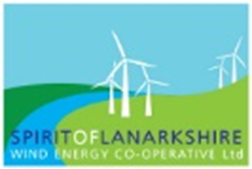 Application for a Spirit of Lanarkshire Wind Energy Cooperative (SOLWEC) Community Fund grant for your organisation’s project Use this form to email a grant application on behalf of your organisation with relevant supporting documentation to: info@spiritoflanarkshire.coopWe can also accept hard copy applications to SOLWEC, c/o Energy4All, Unit 26, Trinity Enterprise Centre, Furness Business Park, Barrow-in-Furness, Cumbria, LA14 2PNApplications must reach us by 28 Feb 2023. We will acknowledge applications within 21 days of receipt.  Applications will be assessed at the SOLWEC Board meeting in March 2023. If a decision to make a grant is agreed, SOLWEC will contact you to discuss methods of payment.For more information and our application guidance document see https://www.spiritoflanarkshire.coop/community-benefit/About Your OrganisationFinancial InformationAbout Your ProjectDeclarationI certify that the information contained in this application is correct, and that I am authorised to make the application on behalf of the above group.

I confirm that if a grant is awarded:It will only be spent for the purposes described above.We will inform the SOLWEC board of any changes to our project which could result in a delay in spending the grant or a change to the items purchased.We will provide the SOLWEC board with a project report and receipts within 3 months of completion of the project.We will return any unspent grant to the SOLWEC Community Fund.We will acknowledge the SOLWEC Community Fund in publicity related to this project.We agree to SOLWEC publicising our project.Organisation Name:Organisation Address:Type of organisation e.g registered charity, co-operative, company, voluntary organisationRegistration details if applicable (SCIO or company number, date of registration, etc) Does your organisation have a constitution or  governance document? If so please supply a copy with your application.What are the main aims of your organisation?Name of person (with phone and email details) to be contacted for queries about this projectBank DetailsAccount NameBank DetailsSort CodeBank DetailsAccount NumberWhat unrestricted reserves does your organisation have? (These are funds which are not already ring fenced for a particular project).Project title:Description of the project – include the nature of the project, its timeframe and how you will implement it – provide supporting documentation if necessary.Project objectives
Please explain how these link to the aims of the SOLWEC Community Fund outline in the Guidance note.Where will the project take place?Who will benefit from the project? Please give estimated numbers for each type of beneficiary.Project cost – please state the total project cost and provide a breakdown – provide supporting documentation – e.g. supplier’s quotes.What is the grant value you are seeking? – if any other funding sources are being considered, please identify the source and the funding.If your organisation has unrestricted reserves of more than the amount applied for please explain why these cannot be used for this project.Communication - how will you communicate the project’s benefits to your stakeholders.How will you acknowledge this grant in your communications?Signature, name and title of the senior person in your organisation (with authority for this project)Date of submission: